Brueckner Lab-Specific Standard Operating Procedure (LSOP):Hydrazine (H2N-NH2), Methyl Hydrazine (H2N-NHCH3), all isomers of Dimethyl Hydrazine  (H2N-N(CH3)2 CH3NH-NHCH3)Brueckner Lab-Specific Standard Operating Procedure (LSOP):Hydrazine (H2N-NH2), Methyl Hydrazine (H2N-NHCH3), all isomers of Dimethyl Hydrazine  (H2N-N(CH3)2 CH3NH-NHCH3)Brueckner Lab-Specific Standard Operating Procedure (LSOP):Hydrazine (H2N-NH2), Methyl Hydrazine (H2N-NHCH3), all isomers of Dimethyl Hydrazine  (H2N-N(CH3)2 CH3NH-NHCH3)Brueckner Lab-Specific Standard Operating Procedure (LSOP):Hydrazine (H2N-NH2), Methyl Hydrazine (H2N-NHCH3), all isomers of Dimethyl Hydrazine  (H2N-N(CH3)2 CH3NH-NHCH3)Principal Investigator(PI): Christian BruecknerPrincipal Investigator(PI): Christian BruecknerPrincipal Investigator(PI): Christian BruecknerPrincipal Investigator(PI): Christian BruecknerBuilding: ChemistryBuilding: ChemistryBuilding: ChemistryLab(s) Covered by LSOP: R413/R415Department: ChemistryDepartment: ChemistryDepartment: ChemistryLab Phone Number(s): 6-6596/6-6598ChemicalGHS PictogramsDefinitionsDefinitionsHydrazine and methyl hydrazines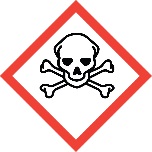 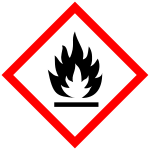 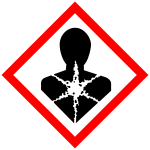 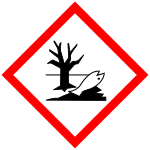 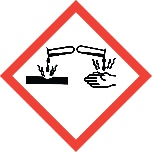 Acute Toxicity. Adverse affects to oral, dermal, or inhalation pathways within 24 hours of exposure. May be fatal if prolonged exposure.Flammable. Refers to flammable liquids, aerosols, gases, and solids.Respiratory Sensitization. Refers to a material which poses an aspiration hazard.Aquatic Hazard. May cause chronic or acute hazards to the environment.Corrosion refers to a substance that causes irreversible damage to living tissue. This includes, but is not limited to, skin or ocular damage. Acute Toxicity. Adverse affects to oral, dermal, or inhalation pathways within 24 hours of exposure. May be fatal if prolonged exposure.Flammable. Refers to flammable liquids, aerosols, gases, and solids.Respiratory Sensitization. Refers to a material which poses an aspiration hazard.Aquatic Hazard. May cause chronic or acute hazards to the environment.Corrosion refers to a substance that causes irreversible damage to living tissue. This includes, but is not limited to, skin or ocular damage. SECTION 1 – CHEMICAL(S) and HAZARDS SECTION 1 – CHEMICAL(S) and HAZARDS SECTION 1 – CHEMICAL(S) and HAZARDS SECTION 1 – CHEMICAL(S) and HAZARDS Hydrazines as their free bases are a severe skin irritants and may produce burns. Liquid or spray mist may produce tissue damage particularly in the mucous membranes of the eyes, mouth, and respiratory tract. Inhalation causes irritation of the respiratory tract, characterized by coughing, choking, or shortness of breath. Severe over exposure may result in death. Confirmed carcinogenic. Mutagenic and teratogenic effects N/A. Target Organs: Kidney, Lungs.Hydrazines as their free bases are a severe skin irritants and may produce burns. Liquid or spray mist may produce tissue damage particularly in the mucous membranes of the eyes, mouth, and respiratory tract. Inhalation causes irritation of the respiratory tract, characterized by coughing, choking, or shortness of breath. Severe over exposure may result in death. Confirmed carcinogenic. Mutagenic and teratogenic effects N/A. Target Organs: Kidney, Lungs.Hydrazines as their free bases are a severe skin irritants and may produce burns. Liquid or spray mist may produce tissue damage particularly in the mucous membranes of the eyes, mouth, and respiratory tract. Inhalation causes irritation of the respiratory tract, characterized by coughing, choking, or shortness of breath. Severe over exposure may result in death. Confirmed carcinogenic. Mutagenic and teratogenic effects N/A. Target Organs: Kidney, Lungs.Hydrazines as their free bases are a severe skin irritants and may produce burns. Liquid or spray mist may produce tissue damage particularly in the mucous membranes of the eyes, mouth, and respiratory tract. Inhalation causes irritation of the respiratory tract, characterized by coughing, choking, or shortness of breath. Severe over exposure may result in death. Confirmed carcinogenic. Mutagenic and teratogenic effects N/A. Target Organs: Kidney, Lungs.SECTION 2 – ADMINISTRATIVE CONTROLSSECTION 2 – ADMINISTRATIVE CONTROLSSECTION 2 – ADMINISTRATIVE CONTROLSSECTION 2 – ADMINISTRATIVE CONTROLSAnyone using the chemicals and procedures described herein needs to have undergone the annual EH&S Chemical Hygiene Training. Lab-specific safety training must be provided by the principal investigator (PI) or other qualified personnel to all researchers working with hydrazine. Documentation of training is required.Read the safety data sheet (SDS) for hydrazine prior to use: http://www.msds.com.Researchers must not work alone with hydrazine.Experiments should be performed during normal business hours, if possible.An eyewash and safety shower must be in the immediate work area where hydrazine is used.Anyone using the chemicals and procedures described herein needs to have undergone the annual EH&S Chemical Hygiene Training. Lab-specific safety training must be provided by the principal investigator (PI) or other qualified personnel to all researchers working with hydrazine. Documentation of training is required.Read the safety data sheet (SDS) for hydrazine prior to use: http://www.msds.com.Researchers must not work alone with hydrazine.Experiments should be performed during normal business hours, if possible.An eyewash and safety shower must be in the immediate work area where hydrazine is used.Anyone using the chemicals and procedures described herein needs to have undergone the annual EH&S Chemical Hygiene Training. Lab-specific safety training must be provided by the principal investigator (PI) or other qualified personnel to all researchers working with hydrazine. Documentation of training is required.Read the safety data sheet (SDS) for hydrazine prior to use: http://www.msds.com.Researchers must not work alone with hydrazine.Experiments should be performed during normal business hours, if possible.An eyewash and safety shower must be in the immediate work area where hydrazine is used.Anyone using the chemicals and procedures described herein needs to have undergone the annual EH&S Chemical Hygiene Training. Lab-specific safety training must be provided by the principal investigator (PI) or other qualified personnel to all researchers working with hydrazine. Documentation of training is required.Read the safety data sheet (SDS) for hydrazine prior to use: http://www.msds.com.Researchers must not work alone with hydrazine.Experiments should be performed during normal business hours, if possible.An eyewash and safety shower must be in the immediate work area where hydrazine is used.SECTION 3 – ENGINEERING CONTROLSSECTION 3 – ENGINEERING CONTROLSAll research with hydrazine must be conducted in a chemical fume hood, under dry conditions, with the sash at the lowest working height and with sliding sash panels aligned to form a barrier between the researcher and the experiment.Chemical fume hoods must be running and tested by EH&S within the last year. If the hood is not working properly, contact Facilities (860-486-3113) to repair the hood or EH&S to retest (860-486-3613).  Use of hydrazines outside of chemical fume hoods is not permitted.All research with hydrazine must be conducted in a chemical fume hood, under dry conditions, with the sash at the lowest working height and with sliding sash panels aligned to form a barrier between the researcher and the experiment.Chemical fume hoods must be running and tested by EH&S within the last year. If the hood is not working properly, contact Facilities (860-486-3113) to repair the hood or EH&S to retest (860-486-3613).  Use of hydrazines outside of chemical fume hoods is not permitted.SECTION 4 – WORK PRACTICESSECTION 4 – WORK PRACTICESHydrazine must be handled and stored in a dry and dark place. Keep away heat and sources of ignition.Containers of hydrazines must be labeled with the chemical name, hazard classes and kept well-sealed. Empty containers of hydrazine must be handled carefully since product residues (vapors, liquid) are still harmful.Hydrazine must be handled and stored in a dry and dark place. Keep away heat and sources of ignition.Containers of hydrazines must be labeled with the chemical name, hazard classes and kept well-sealed. Empty containers of hydrazine must be handled carefully since product residues (vapors, liquid) are still harmful.SECTION 5 – PERSONAL PROTECTIVE EQUIPMENTSECTION 5 – PERSONAL PROTECTIVE EQUIPMENTAt a minimum, a lab coat, long pants as well as closed-toed footwear and chemical safety glasses that meet American National Standards Institute (ANSI) standard Z-87.1 must be worn when handling hydrazines.Chemical splash goggles are required handling larger quantities (>250 mL) of hydrazines.Nitrile Gloves must be worn while handling small quantities of hydrazines.At a minimum, a lab coat, long pants as well as closed-toed footwear and chemical safety glasses that meet American National Standards Institute (ANSI) standard Z-87.1 must be worn when handling hydrazines.Chemical splash goggles are required handling larger quantities (>250 mL) of hydrazines.Nitrile Gloves must be worn while handling small quantities of hydrazines.SECTION 6 – STORAGESECTION 6 – STORAGEStore hydrazine stored in a dry, cool, well-ventilated, and dark place (flammable cabinet for bases in R413).Ensure labels on original bottles remain legible and prominently displayed to identify contents and that both original and secondary containers remain intact and are stored with tight-fitting caps or lids.Store hydrazine stored in a dry, cool, well-ventilated, and dark place (flammable cabinet for bases in R413).Ensure labels on original bottles remain legible and prominently displayed to identify contents and that both original and secondary containers remain intact and are stored with tight-fitting caps or lids.SECTION 7 – SPILLS AND ACCIDENTS PROCEDURESSECTION 7 – SPILLS AND ACCIDENTS PROCEDURESEvacuate the laboratory if a larger spill of hydrazines has occurred outside the fume hood.Close door(s) to lab and post a “NO ENTRY” sign spelling out the origin of the danger.Activate the fire alarm and call 911 and inform them of the nature of the chemical spill.Do not re-enter area until instructed to do so by UCFD or other emergency personnel.Report any incident to the PI and fill out the accident formEvacuate the laboratory if a larger spill of hydrazines has occurred outside the fume hood.Close door(s) to lab and post a “NO ENTRY” sign spelling out the origin of the danger.Activate the fire alarm and call 911 and inform them of the nature of the chemical spill.Do not re-enter area until instructed to do so by UCFD or other emergency personnel.Report any incident to the PI and fill out the accident formSECTION 8 – FIRST AID PROCEDURESSECTION 8 – FIRST AID PROCEDURESFirst Aid- EyesImmediately move to the eyewash station, hold eyelids open and flush with water. Remove contact lenses while flushing (if applicable).Have another person from the lab dial 911 and specifically mention hydrazine exposure. Continue flushing the eyes until emergency personnel arrives.First Aid- SkinImmediately move to safety shower or other water source and begin rinsing affected area(s). Remove contaminated clothing (if applicable) while flushing.Have another person from the lab dial 911 and specifically mention hydrazine exposure. Flush affected area(s) under safety shower for 5 minutes.Keep rinsing affected area(s) until emergency personnel arrives.First Aid- IngestionImmediately rinse the mouth with cold water. Do NOT induce vomiting. Do NOT give emetics or baking soda.Have another person from the lab dial 911 and specifically mention hydrazine exposure.First Aid- InhalationMove to fresh air.Dial 911.Inform emergency responders that the accident involved hydrazine.SECTION 9 – HAZARDOUS WASTE MANAGEMENTSECTION 9 – HAZARDOUS WASTE MANAGEMENTAll hydrazine wastes must be labeled with “Hazardous Waste” stickers or tags, use full chemical names to describe the waste (i.e., no chemical abbreviations or symbols), be stored in sturdy containers with tight-fitting caps or lids, and be stored alone or with other compatible chemicalsHazardous wastes must be stored at or near a green “Satellite Accumulation Area” sign prior to disposal by EHS. Once the containers are 80% filled, fill our EH&S chemical waste pickup formThe Chemical Waste Disposal Manual must be used as a referenceAll hydrazine wastes must be labeled with “Hazardous Waste” stickers or tags, use full chemical names to describe the waste (i.e., no chemical abbreviations or symbols), be stored in sturdy containers with tight-fitting caps or lids, and be stored alone or with other compatible chemicalsHazardous wastes must be stored at or near a green “Satellite Accumulation Area” sign prior to disposal by EHS. Once the containers are 80% filled, fill our EH&S chemical waste pickup formThe Chemical Waste Disposal Manual must be used as a referenceSECTION 10 – DECONTAMINATION PROCEDURESSECTION 10 – DECONTAMINATION PROCEDURESWork AreaRemoval – Decontaminate equipment through a water rinse; use surfactants.Personal HygieneUse standard chemical hygiene practices regarding PPE.Upon contamination, wash affected areas immediately.SECTION 11 – SPECIFIC PROCEDURE SECTION 11 – SPECIFIC PROCEDURE A typical use of hydrazine in our laboratories is described in: Akhigbe, J.; Haskoor, J. P.; Krause, J. A.; Zeller, M.; Brückner, C. ‘Oxazolochlorins. 10. Formation, Structure and Reactivity of meso-Tetraaryl-chlorolactones, -porpholactames, and chlorolactames, Porphyrin and Chlorin Analogues Incorporating Oxazolone or Imidazolone Moieties’ Org. Biomol. Chem. 2013, 11, 3616–3628.meso-Tetraphenyl-2-oxa-3-oxoporphyrin 3a (56 mg, 8.85  10-5 mol) was dissolved in THF (20 mL) and magnetically stirred. Hydrazine hydrate (N2H4·2H2O, 11 mL) was added and the mixture was heated to reflux for 5 d. When the starting material was consumed (reaction monitored by TLC), the reaction mixture was allowed to cool and was evaporated to dryness by rotary evaporation. The residue was taken up in CH2Cl2, washed with H2O (2  10 mL), dried over anhyd Na2SO4, and reduced by rotary evaporation. The reaction mixture was separated by preparative TLC (silica–CH2Cl2/2% MeOH), providing 7a in 12% (7.0 mg) as a red-purple solid, 8a as a purple solid in 37% (21.0 mg), and 9a as a purple solid in 25% (15.0 mg) yields. When the reaction was performed under an atmosphere of N2, the formation of 7a is almost totally suppressed, and 8a and 9a were isolated in 81-90% and 3-5% yields, respectively.A typical use of hydrazine in our laboratories is described in: Akhigbe, J.; Haskoor, J. P.; Krause, J. A.; Zeller, M.; Brückner, C. ‘Oxazolochlorins. 10. Formation, Structure and Reactivity of meso-Tetraaryl-chlorolactones, -porpholactames, and chlorolactames, Porphyrin and Chlorin Analogues Incorporating Oxazolone or Imidazolone Moieties’ Org. Biomol. Chem. 2013, 11, 3616–3628.meso-Tetraphenyl-2-oxa-3-oxoporphyrin 3a (56 mg, 8.85  10-5 mol) was dissolved in THF (20 mL) and magnetically stirred. Hydrazine hydrate (N2H4·2H2O, 11 mL) was added and the mixture was heated to reflux for 5 d. When the starting material was consumed (reaction monitored by TLC), the reaction mixture was allowed to cool and was evaporated to dryness by rotary evaporation. The residue was taken up in CH2Cl2, washed with H2O (2  10 mL), dried over anhyd Na2SO4, and reduced by rotary evaporation. The reaction mixture was separated by preparative TLC (silica–CH2Cl2/2% MeOH), providing 7a in 12% (7.0 mg) as a red-purple solid, 8a as a purple solid in 37% (21.0 mg), and 9a as a purple solid in 25% (15.0 mg) yields. When the reaction was performed under an atmosphere of N2, the formation of 7a is almost totally suppressed, and 8a and 9a were isolated in 81-90% and 3-5% yields, respectively.SECTION 12A.     APPROVALSECTION 12A.     APPROVALSECTION 12A.     APPROVALI have reviewed, understand and agree to follow this lab-specific standard operating procedure (LSOP) for working with hydrazines. Failure to follow this LSOP or lab-specific training guidelines is a violation of the University Health & Safety Policy and University Code of Conduct.Further approval and/or review of this LSOP by the PI/Supervisor is required if any of the following events occur:A significant change in amount (i.e., doubling of the scale of reaction) or substitution of the chemicals in the procedure is plannedA major change in the agreed-upon experimental set-up is planned (heating instead of room temp, etc.)Any signs of a failure in safety design or equipment are observedAny signs or symptoms of a chemical exposure to any personnel are observedUnexpected and/or potentially dangerous experimental results occur (e.g., fire, uncontrolled buildup of heat and/or pressure, etc.)
I have reviewed, understand and agree to follow this lab-specific standard operating procedure (LSOP) for working with hydrazines. Failure to follow this LSOP or lab-specific training guidelines is a violation of the University Health & Safety Policy and University Code of Conduct.Further approval and/or review of this LSOP by the PI/Supervisor is required if any of the following events occur:A significant change in amount (i.e., doubling of the scale of reaction) or substitution of the chemicals in the procedure is plannedA major change in the agreed-upon experimental set-up is planned (heating instead of room temp, etc.)Any signs of a failure in safety design or equipment are observedAny signs or symptoms of a chemical exposure to any personnel are observedUnexpected and/or potentially dangerous experimental results occur (e.g., fire, uncontrolled buildup of heat and/or pressure, etc.)
I have reviewed, understand and agree to follow this lab-specific standard operating procedure (LSOP) for working with hydrazines. Failure to follow this LSOP or lab-specific training guidelines is a violation of the University Health & Safety Policy and University Code of Conduct.Further approval and/or review of this LSOP by the PI/Supervisor is required if any of the following events occur:A significant change in amount (i.e., doubling of the scale of reaction) or substitution of the chemicals in the procedure is plannedA major change in the agreed-upon experimental set-up is planned (heating instead of room temp, etc.)Any signs of a failure in safety design or equipment are observedAny signs or symptoms of a chemical exposure to any personnel are observedUnexpected and/or potentially dangerous experimental results occur (e.g., fire, uncontrolled buildup of heat and/or pressure, etc.)
Researcher Name/SignatureTrainer Name/SignatureTraining DateSECTION 12B.    PRINCIPAL INVESTIGATOR CERTIFICATIONSECTION 12B.    PRINCIPAL INVESTIGATOR CERTIFICATIONSECTION 12B.    PRINCIPAL INVESTIGATOR CERTIFICATIONI approve the contents of the lab-specific standard operating procedure listed above.I approve the contents of the lab-specific standard operating procedure listed above.I approve the contents of the lab-specific standard operating procedure listed above.I approve the contents of the lab-specific standard operating procedure listed above.PI Signature:PI Signature:PI Signature:Date:A HARD OR ELECTRONIC COPY (https://bruckner.research.uconn.edu/safety-resources/) OF EACH LAB-SPECIFIC STANDARD OPERATING PROCEDURE MUST BE READILY AVAILBALE IN THE LAB.A HARD OR ELECTRONIC COPY (https://bruckner.research.uconn.edu/safety-resources/) OF EACH LAB-SPECIFIC STANDARD OPERATING PROCEDURE MUST BE READILY AVAILBALE IN THE LAB.A HARD OR ELECTRONIC COPY (https://bruckner.research.uconn.edu/safety-resources/) OF EACH LAB-SPECIFIC STANDARD OPERATING PROCEDURE MUST BE READILY AVAILBALE IN THE LAB.A HARD OR ELECTRONIC COPY (https://bruckner.research.uconn.edu/safety-resources/) OF EACH LAB-SPECIFIC STANDARD OPERATING PROCEDURE MUST BE READILY AVAILBALE IN THE LAB.